PENGARUH PENGGUNAAN MEDIA GAMBAR TERHADAP PRESTASI BELAJAR SISWA SMPN 11 KABUPATEN SORONGNovita Wulandari1, Ninik Septyani21Universitas Pendidikan Muhammadiyah Sorongnovitawulandariumar@gmail.com2Universitas Negeri Makassarninikseptyani@gmail.comABSTRAKPerkembangan Teknologi Informasi memungkinkan pembangunan di bidang pendidikan sebagai salah satu bagian dari pembangunan Nasional, perlu diwijudkan guna peningkatan dan kemajuan sector pendidikan. Penggunaan media gambar terhadap prestasi belajar dapat meningkatkan proses belajar siswa dan secara proses pembelajaran lebih efisien dan efektif. Metode penelitian ini termasuk kategori penelitian eksperimental karena untuk mengetahui pengaruh variabel bebas terhadap variabel lain (terikat). Tujuan penelitian ini diarahkan untuk mengungkapkan apakah ada pengaruh media gambar terhadap prestasi belajar IPA-Biologi siswa SMPN 11 Kab. Sorong. Sebagai bahan informasi tentang pengaruh penggunaan media gambar terhadap prestasi belajar IPA-Biologi siswa, sebagai bahan masukan untuk guru untuk dipertimbangkan dalam pemilihan media sebelum pelaksanaan proses belajar mengajar oleh karena hasil penelitian ini merupaka bukti secara ilmiah.Kata Kunci: Media, Gambar, Prestasi BelajarPENDAHULUANPembangunan di bidang pendidikan sebagai salah satu bagian dari pembangunan Nasional, perlu diwujudkan guna peningkatan dan kemajuan sektor pendidikan. Sebagai langkah antisipasi, maka pendidikan banyak diarahkan pada penataan proses belajar, penggunaan dan pemilihan media belajar secara tepat. Kesemuanya dimaksudkan untuk pencapaian hasil belajar semaksimal mungkin.Belajar adalah suatu proses yang kompleks yang terjadi pada semua orang dan berlangsung seumur hidup. Salah satu pertanda bahwa seorang telah belajar suatu adalah perubahan tingkah laku dalam dirinya. Perubahan tingkah laku tersebut menyangkut baik perubahan yang bersifat pengetahuan (kognitif) dan keterampilan (psikomotor) maupun yang menyangkut nilai dan sikap (apektif).Perubahan tersebut hendaknya terjadi sebagai akibat interaksi dengan lingkungannya melalui proses belajar mengajar. Dimana guru berikan satu-satunya sumber belajar, walaupun tugas, peranan dan fungsinya dalam proses belajar menagajar sangatlah penting. Melihat sedemikian kompleksnya masalah proses belajar mengajar dan peran guru, maka dalam pengembangan ilmu pengetahuan, khususnya dalam proses belajr mengajar perlu dikembangkan iklim kandusif yang dapat menumbuhkan sikap dan prilaku belajar secara wajar. Untuk itu pembelajaran dengan menggunakan media, khususnya media gambar dapat dijadikan sebagai salah satu alternatif untuk hal tersebut.METODE PENELITIANJenis PenelitianPenelitian ini termasuk kategori penelitian “eksperimental”. Karena untuk mengetahui pengaruh variabel bebas terhadap variabel lain (terikat) dilakukan menipulasi dalam artian bahwa data yang terambil merupakan hasil perlakuan yang dilakukan pada sampel penelitian.Variabel PenelitianPenelitian ini mempunyai dua variabel yaitu: media gambar sebagai variabel independen (variabel bebas) yang selanjutnya disebut faktor X, prestasi belajar IPA-Biologi sebagai variabel defendant (variabel terikat) yang selanjutnya disebut faktor Y.Populasi dan Sampelpopulasi dalam penelitian ini adalah siswa SMPN 11 Kab. Sorong yang berjumlah kurang lebih 315 siswa terdiri 6 kelas (Kelas 1 terdiri atas 2 kelas, kelas 2 terdiri 2 kelas, dan kelas 3 terdiri 2 kelas). Adapun sampel dalam penelitian ini adalah kelas VII dan kelas VIII yang terambil secara teknik cluster random sampling. Instrumen PenelitianDalam penelitian ini instrumen yang digunakan sebagai pengumpulan data adalah test. Namun demikian, pedoman wawancara kadangkala digunakan untuk mengetahui tanggapan para guru terhadap metode penggunaan media gambar. Dalam pelaksanaan penelitian ini dilakukan setelah proses belajar mengajar berlangsung, baik terdapat kelompok perlakuan maupun terhadap kempok kontrol.Prosedur Pengumpulan DataPersiapan testPersiapan test dilakukan setelah proses belajar mengajar dengan menggunakan media gambar telah dilakukan.Pelaksanaan testDalam pelaksanaan test sedapat mungkin diciptakan kondisi dimana test dapat berlangsung dengan baik.WawancaraDalam penelitian ini, selain menggunakan test tertulis juga digunakan pedoman wawancara yang tujuannya untuk mengetahui efektivitas penggunaan media gambar oleh guru, juga mengetahui jawaban para siswa secara spontan, sehingga data lebih valid dan dapat dipercaya bila dibanding melalui test tertulis yang dapat dispekulasi oleh siswa.PendataanPendataan yang dimaksud adalah pemeriksaan hasil pekerjaan siswa yang disesuaikan dengan kunci jawaban, dimana skor yang diperoleh siswa merupakan gambaran prestasi belajar mereka khususnya pada bidang studi IPA-Biologi.Teknik Analisis DataInduktif, yaitu cara berpikir dengan jalan memecahkan persoalan dengan berpijak dari hal-hal yang bersifat khusus, kemudian menarik kesimpulan yang bersifat umum. Deduktif, yaitu suatu metode yang digunakan dengan berpedoman pada hal-hal yang bersifat umum, kemudian memperoleh kesimpulan yang bersifat khusus. Komparatif, yaitu mengadakan perbandingan dengan pokok masalah kemudian menarik kesimpulan. Disamping menggunakan metode pengolahan data tersebut di atas,  data yang telah terkumpul dalam penelitian ini juga diolah secara kuantitatif dan dianalisis dengan teknik analisis varian satu faktor.HASIL PENELITIANData hasil penelitian selanjutnya diolah dengan Statistik Chi-kuadrat untuk mengetahui ada tidaknya pengaruh yang digunakan dari penggunaan gambar dalam pengajaran. Adapun proses pengelolaan data seperti tahapan berikut:Membuat Distribusi FrekuensiTabel distribusi frekuensi prestasi belajar sebagai berikutTABEL 1. DISTRIBUSI FREKUENSI PRESTASI BELAJAR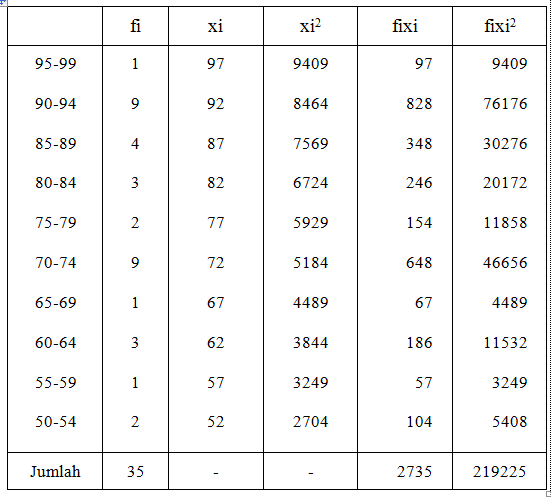 Menghitung Nilai VariansiDari tabel distribusi frekuensi di atas maka dapat diketahui nilai Varians dengan rumus :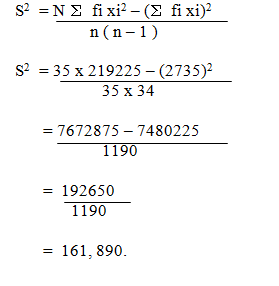 Pengujian HipotesisUntuk pengkajian hipotesis dilakukan uji satu pihak di  mana :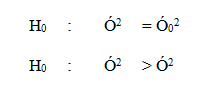 Statistik yang digunakan untuk keperluan ini adalah Chi-kuadrat dengan Rumus:Jika dalam pengujian dipakai taraf nyata , maka kriteria pengujian adalah :Tolak  H0  jika  x2  x12 -  Dimana x21 -  didapat dari daftar Chi- kuadrat dengan dk = ( n- 1 ) dan peluang (1-  ) Untuk itu terlebih dahulu dihitung nilai Chi- kuadrat sebagai berikut, hal mana Ó = 80  yang berarti diharapkan 80 % dari sampel mencapai prestasi yang diharapkan yaitu nilai 81 ke atas. Dari daftar Chi-kuadrat dengan dk=34 dan peluang 0,95 diproses X2 0.95=43.8. karena Chi-kuadrat dari penelitian lebih besar dari 43,8 maka Ho  ditolak pada taraf kepercayaan 5%. Ini berarti bahwa pengajaran dengan media gambar berpegangan secara signifikan terhadap prestasi belajar IPA- Biologi siswa pada SMPN 11 Kab. Sorong. PEMBAHASANGambar merupakan jenis media grafis yang bersifat visual. Di antara sekian banyak media pengajaran, gambar adalah media yang paling umum dipakai. Oleh karena gambar merupakan bahasa yang umum, yang dapat dimengerti dan dinikmati dimana-mana. Seperti pepatah Cina yang mengatakan bahwa sebuah gambar berbicara lebih banyak dari pada seribu kata (sadiman, 1990) Proses belajar mengajar pada hakikatnya adalah proses komunikasi, yaitu proses penyampaian pesan dari sumebr pesan melalui saluran/ media tertentu ke penerima pesan. Pesan, sumber pesan, media tertentu ke penerima pesan adalah komponen proses komunikasi. Pesan yang akan dikomunikasikan adalah isi ajaran ataupun didikan yang ada dalam kurikulum dan sumber pesan. Berkaitan dengan uraian tersebut di atas, hasil penelitian yang dilakukan penulis pada SMPN 11 Kab. Sorong, yang menggunakan media gambar dalam pengajaran, khususnya dalam pengajaran IPA-Biologi memberikan hasil yang memuaskan. Hal mana setelah dilakukan pengajaran dengan media gambar, kemudian dilakukan evaluasi terhadap kelompok sampel. Data selanjutnya diolah dan dianalisis dengan ststistik Chi-kuadrat untuk mengetahui pengaruhnya (media gambar terhadap prestasi/hasil belajar). Hasil analisis menunjukkan bahwa nilai Chi-kuadrat hasil lebih besar dari nilai Chi-kuadrat daftar pada taraf signifikan 5 %. (x2 0,95 = 43,8 < x2hasil = 68,80). Berarti Media gambar berpengaruh secara berarti terhadap prestasi / hasil belajar siswa (khususnya belajar IPA-Biologi). Dari pengolahan data juga menunjukkan bahwa 80 % dari sampel telah mencapai prestasi yang diharapkan yaitu nilai 81 ke atas. Prestasi/hasil belajar IPA-Biologi yang dicapai oleh siswa sampel, tidak terlepas dari sifat media gambar yang lebih realistis menunjukkan pokok masalah dibandingkan dengan media verval lainnya (Sadiman, 1990). Gambar dapat mengatasi batasan ruang dan waktu. Seperti halnya dalam pengajaran IPA-Biologi, tidak semua benda, obyek atau peristiwa dapat dibawah ke kelas. Keberhasilan media gambar dalam pengajaran IPA-Biologi menurut beberapa siswa dapat memperjelas masalah dan yang terpenting dapat mencegah atau membetulkan kesalah pahaman, dibandingkan dengan pengajaran biasa /bersifat verbal semata. Tidak terlepas dari uraian secara teoritik dan hasil penelitian ini , media gambar sebagai media dalam pembelajaran, menurut penulis harus memenuhi syarat yaitu: harus autentik, sederhana, ukuran yang relatif, menatik yang disertai penjelasan yang memadai.KESIMPULANBerdasarkan dari hasil penelitian, pengolahan data, dan analisis data pada pengaruh penggunaan media gambar. Terhadap prestasi belajar biologi siswa SMPN 11 Kab. Sorong, maka dapat ditarik kesimpulan sebagai berikut : Terdapat pengaruh yang signifikan antara penggunaan media gambar dalam pembelajaran Biologi dengan prestasi belajar biologi, khususnya pada siswa SMPN 11 Kab. Sorong Pencapaian prestasi belajar Biologi pada siswa SMPN 11 Kab. Sorong dengan pembelajaran media gambar dapat mencapai   80 % dengan nilai 81 keatas. SARANSetelah dilakukan penelitian terhadap masalah penelitian, penelusutan letartur yang terkait, dan pengamatan secara langsung, maka penulis memberikan saran-saran sebagai berikut. Sedapat mungkin para guru biologi dapat memanfaatkan media gambar dalam pengajaran biologi, disesuaikan dengan karakteristik materi. Hendaknya dapat dilakukan penelitian lebih lanjut terhadap optimalisasi penggunaan media dalam pengajaran biologi.DAFTAR PUSTAKAAbdullah A.E, Prinsip-Prinsip Layanan dan Bimbingan Belajar, U.Pandang, FIP IKIP, 1985. Abdurrahman, Pengelolaan Pengajaran, Cet.VI, U. Pandang, CV. Bintang Selatan, 1993.Achsin A. Media Pendidikan Dalam Kegiatan Belajar Mengajar, IKIP U. Pandang, 1980. Ali. M, Guru Dalam Proses Belajar Mengajar, Bandung, CV. Sinar Baru, 1984Arikunti S, Prosedur Penelitian , Jakarta, Rineka Cipta, 1991. Azwar S, Test Prestasi, Fugsi dan Pengembangan Pengukuran Prestasi Belajar, Yogyakarta Liberary, 1987. Disastra D.Y,  Metode-metode Mengajar, Cet.I, Bandung: Angkasa, 1981. Hamalik Oemar, Media Pendidikan, Cet.VII, Bandung, PT. Citra Adiyata, 1994. Munsyi A.K, Pedoman Mengajar, Surabaya: Al-Ihlas, 1981. Nasution. S, Dasar-Dasar Proses Belajar Mengajar, Cet.II, Bandung: Sinar Baru, 1980. Purwadarminta W.J.S, Kamus Umum Bahasa Indonesia, Jakarta, PN. Balai Pustaka, 1983. Rusgan A.T, Pendekatan Dalam Proses Belajar Mengajar, Cet.I, Bandung; Remaja Karya, 1989. Sadiman AS, Media Pendidikan Pengertian, Pengembangan dan Pemanfaatannya, Jakarta, PT. Raja Grafindo Persada, 1984. Slameto, Belajar dan Faktor-faktor yang Mempengaruhinya, Cet.I, Jakarta: Bina Aksara, 1988. Sudjana N, Metode Statistika, Edisi VI, Bandung, Tarsito, 1986.